Приложение № 2Ханты-Мансийский автономный округ-Юграмуниципальное образованиегородской округ город Пыть-ЯхАДМИНИСТРАЦИЯ ГОРОДАП О С Т А Н О В Л Е Н И ЕОб утверждении проектапланировки и межеваниятерритории объекта «Благоустройство мкр. № 4 «Молодежный, Сквер «Вдохновение»В соответствии с Градостроительным кодексом Российской Федерации, Федеральным законом от 06.10.2003 № 131-ФЗ «Об общих принципах организации местного самоуправления в Российской Федерации», на основании Устава города Пыть-Яха, решения Думы города Пыть-Яха от 15.02.2013 № 195 «Об утверждении Правил землепользования и застройки муниципального образования город Пыть-Ях», а также с целью соблюдения прав человека на благоприятные условия жизнедеятельности, Утвердить проект планировки и межевания территории объекта «Благоустройство мкр. № 4 «Молодежный, Сквер «Вдохновение», согласно приложению.2.	Отделу по внутренней политике, связям с общественными организациями и СМИ управления по внутренней политике (О.В. Кулиш) опубликовать постановление в печатном средстве массовой информации «Официальный вестник».3. Отделу по информационным ресурсам (А.А. Мерзляков) разместить постановление на официальном сайте администрации города в сети Интернет.4. Настоящее постановление вступает в силу после его официального опубликования.5. Контроль за выполнением постановления возложить на первого заместителя главы города.Глава города Пыть-Яха						             А.Н. МорозовПриложение к постановлению администрациигорода Пыть-ЯхаПроект планировки и межевания территории объекта «Благоустройство мкр. № 4 «Молодежный, Сквер «Вдохновение» ВведениеДокументация по планировке территории города Пыть-Ях подготовлена на основании следующих нормативно-правовых актов:1. Градостроительный кодекс Российской Федерации.2. Земельный кодекс Российской Федерации.3. Федеральный закон от 06.10.2003 г. № 131-ФЗ «Об общих принципах организации местного самоуправления в Российской Федерации».4. СП 42.13330.2011 «Градостроительство. Планировка и застройка городских и сельских поселений».5. СанПиН 2.2.1/2.1.1.1200 – 03 «Санитарно-защитные зоны и санитарная классификация предприятий, сооружений и иных объектов».6. РДС 30-201-98 Инструкция о порядке проектирования и установления красных линий в городах и других поселениях РФ.7. Постановление Правительства Ханты-Мансийского автономного округа - Югры от 29.12.2014 № 534-п «Об утверждении региональных нормативов градостроительного проектирования Ханты-Мансийского автономного округа – Югры. 8. Решение Думы города Пыть-Яха от 26.04.2006 № 16 «Об утверждении генерального плана города Пыть-Яха» (с изменениями).9. Решение Думы города Пыть-Яха от 15.02.2013 № 195 «Об утверждении правил землепользования и застройки муниципального образования городской округ город Пыть-Ях» (с изменениями).10. Решение Думы города Пыть-Яха от 15.12.2015 № 370 «Об утверждении местных нормативов градостроительного проектирования на территории муниципального образования городской округ город Пыть-Ях» (с изменениями).Разработка данной документации по планировке территории осуществлялась в целях:- обеспечения более детального планирования развития территории, детализации градостроительных решений;- установления параметров планируемого развития элементов планировочной структуры;- установления границ земельных участков, на которых расположены объекты капитального строительства.Часть 1. Проект планировки территории 1. Положение о характеристиках планируемого развития территории, в том числе о плотности и параметрах застройки территории, о характеристиках объектов капитального строительства жилого, производственного, общественно-делового и иного назначения и необходимых для функционирования таких объектов, и обеспечения жизнедеятельности граждан объектов коммунальной, транспортной, социальной инфраструктур 1.1. Общая характеристика территорииПроект планировки и межевания разработаны в целях обеспечения устойчивого развития территорий, в том числе выделения элементов планировочной структуры, установления границы земельного участка, предназначенного для строительства и размещения объекта «Сквер «Вдохновение».В административном отношении территория района работ входит в состав Российской Федерации Ханты-Мансийского автономного округа, Тюменской области, муниципальное образование городской округ город Пыть-Ях, Микрорайон №4 «Молодежный». На момент проектирования территория представляет собой территорию, свободную от застройки. Въезд на проектируемую территорию осуществляется с улицы Святослава Федорова.Планировочные решения выполнены с учетом сложившихся на момент проектирования территориальных условий и кадастрового деления территории.В границах проектируемой территории объекты культурного наследия отсутствуют.Территория проектирования расположена в двух кадастровых кварталах: 86:15:0101022, 86:15:0101023. 1.2. Плотность и параметры застройки территорииПредельные (минимальные и (или) максимальные) размеры земельного участка не подлежат установлению.1.3. Параметры планируемого развития территорииПараметры разрешенного использования земельных участков определены в соответствии с утвержденными правилами землепользования и застройки города Пыть-Яха: территория проектирования расположена в зоне Ж-1 – зона застройки многоэтажными и среднеэтажными жилыми домами.1.3.1. Предложения по формированию красных линий На проектируемой территории выделены красные линии, регулирующие обозначение планируемых границ территорий общего пользования.1.3.2. Транспортная инфраструктураПроектом предусмотрено размещение следующих объектов:- проезжая часть, протяженностью 97 метров и шириной от 6 до 7 метров;- пешеходные дорожки, протяженностью 520 метров шириной 3 метра;- парковки, 2 шт., с общим количеством парковочных мест – 23 шт.Дорожная сеть в районе расположения объекта представлена дорогой с твердым покрытием по улице Святослава Федорова.1.3.3. Параметры развития системы инженерного обеспечения.1.3.3.1. ВодоснабжениеВ границах проекта планировки и проекта межевания мероприятия по строительству объектов водоснабжения проектом не предусмотрены. 1.3.3.2. ВодоотведениеВ границах проекта планировки и проекта межевания мероприятия по строительству объектов водоотведения проектом не предусмотрены. 1.3.3.3. ТеплоснабжениеВ границах проекта планировки и проекта межевания мероприятия по строительству объектов теплоснабжения проектом не предусмотрены. 1.3.3.4. ЭлектроснабжениеЭлектроснабжение возможно использовать для установки мачт освещения территории.1.3.3.5. Связь и информатизацияМероприятия по строительству объектов связи проектом не предусмотрены. 1.3.3.6. ГазоснабжениеСети и объекты газоснабжения в границах проекта планировки территории отсутствуют. Строительство новых объектов газоснабжения проектом не предусмотрено.1.4. Озеленение и благоустройствоПредусматривается комплексное благоустройство и озеленение территории. В благоустройство территории входят: строительство проезжих частей, пешеходных тротуаров; наружное освещение; обустройство элементов улично-дорожной сети и пешеходной инфраструктуры; озеленение; адаптация среды и застройки для маломобильных групп населения; сохранение естественных зеленых насаждений.Мусороудаление предусматривается проводить путем вывозки бытового мусора с площадок с контейнерами временного хранения ТКО на проектируемой территории.1.5. Зоны с особыми условиями использования территорииПроектируемую территорию пересекают установленные зоны с особыми условиями использования (далее – ЗОУИТ):- ЗОУИТ № 86:15-6.190 - Охранная зона инженерных коммуникаций- ЗОУИТ № 86:15-6.164 - Охранная зона инженерных коммуникацийВ связи с тем, что имеются пересечения проектируемого объекта с другими объектами капитального строительства, на схеме ЗОУИТ отображены охранные зоны существующих инженерных коммуникаций: теплопровода – 6 м.;водопровода – 5 м.; линий электропередач – 20 м.2. Положение об очередности планируемого развития территории, содержащие этапы проектирования, строительства, реконструкции объектов капитального строительства жилого, производственного, общественно-делового и иного назначения1 этап. Разработка и утверждение градостроительной документации, устанавливающей красные линии на проектной территории и расположение земельных участков.2 этап. Оформление межевых планов на земельные участки, постановка на государственный кадастровый учет земельных участков (внесение сведений в Единый государственный реестр недвижимости). 3 этап. Создание элементов благоустройства и озеленения территории.Очередность, этапы и технологическая последовательность производства основных видов строительно-монтажных работ определяется в проекте организации строительства.3. Технико-экономические показатели представлены в таблице № 1.Таблица № 1.Чертеж планировки территорий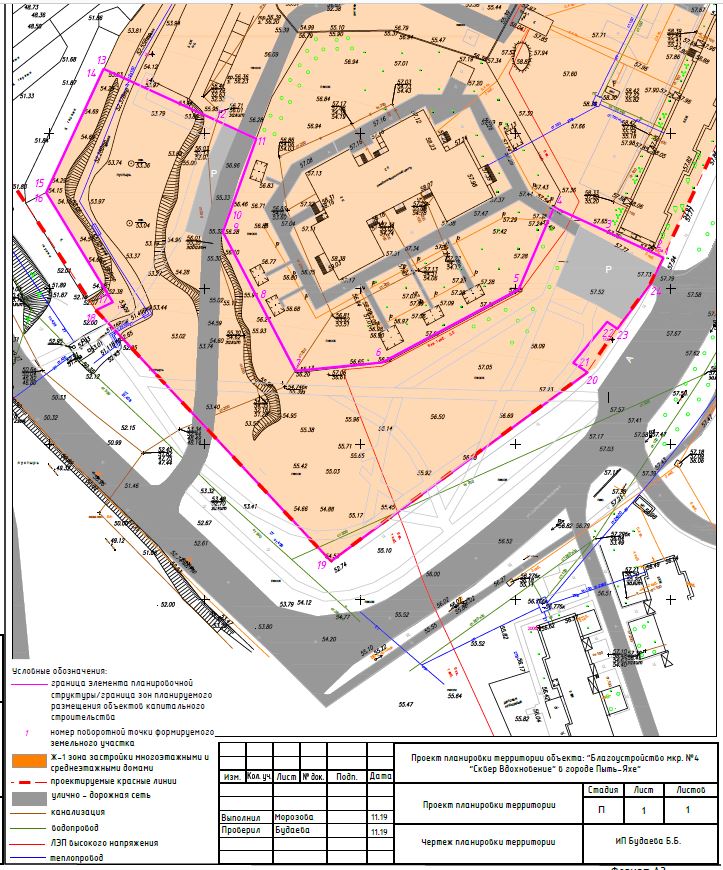 Часть 2. Проект межевания территории	Проект межевания разрабатывается в составе проекта планировки территории в целях установления границы земельного участка, предназначенного для размещения объекта «Благоустройство мкр. № 4 «Молодежный», Сквер «Вдохновение» в городе Пыть – Яхе».Планировочные решения выполнены с учетом сложившихся на момент проектирования территориальных условий и кадастрового деления территории. Объект планируется расположить на территории свободной от застройки, в границах кадастровых кварталов 86:15:0101022, 86:15:0101023. В границах проектируемой территории расположены следующие объекты капитального строительства: - 86:15:0000000:2915 – сеть водоснабжения от ВК-26а до ТК-102;- 86:15:0000000:740 – сооружение электроэнергетики;- 86:15:0101022:54 – внутриквартальный проезд;- 86:15:0000000:2744 – внутриквартальный проезд.Объекты культурного наследия в границах проектируемой территории отсутствуют. В соответствии с утвержденными правилами землепользования и застройки муниципального образования городской округ город Пыть-Ях территория проектирования расположена в зоне Ж-1 – зона застройки многоэтажными и среднеэтажными жилыми домами.На проектируемой территории установлены красные линии, регулирующие обозначение планируемых границ территорий общего пользования.	В границах проектирования расположены земельные участки, сведения о которых содержатся в Едином государственном реестре недвижимости. По категории земель данные земельные участки относятся к землям населенных пунктов. 	Сведения о земельных участках, содержащиеся в Едином государственном реестре недвижимости приведены в таблице № 2.Таблица № 2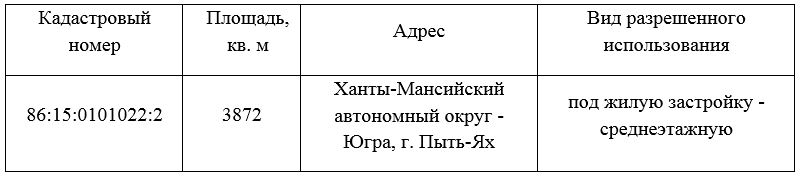 	2.1. Перечень и сведения о площади образуемых земельных участков, в том числе возможные способы их образования. Граница территории, подлежащей межеванию, выделена в соответствии с планом красных линий и с учетом границ ранее выделенных земельных участков фактически сложившихся объектов в пределах границ проектирования.Таким образом, при подготовке проекта межевания был сформирован земельный участок: :ЗУ1, общей площадью 11104 кв.м., с видом разрешенного использования «Земельные участки (территории) общего пользования» путем перераспределения земельного участка с кадастровым номером 86:15:0101022:2, площадью 3872 кв.м. и земель неразграниченной государственной собственности, площадью 7232 кв.м.Категория земель – земли населенных пунктов. Общие сведения об образуемых и (или) изменяемых земельных участках, о способах их образования, вид разрешенного использования образуемых и (или) изменяемых земельных участков приведены в таблице № 3.Таблица № 32.2. Перечень и сведения о площади образуемых земельных участков в отношении которых предполагается резервирование и (или) изъятие для государственных или муниципальных нужд.Резервирование и (или) изъятие земельных участков для государственных и муниципальных нужд, проектными решениями не предусмотрено.3. Вид разрешенного использования образуемых земельных участков в соответствии с проектом планировки территории в случаях, предусмотренных ГрК РФ.Вид разрешенного использования принят в соответствии с классификатором видов разрешенного использования земельных участков, утвержденному приказом Министерства экономического развития Российской Федерации от 01.09.2014 г. №540 «Об утверждении классификатора видов разрешенного использования земельных участков»: 		- 12.0 Земельные участки (территории) общего пользования. Данный вид разрешенного использования подразумевает размещение объектов улично-дорожной сети, автомобильных дорог и пешеходных тротуаров в границах населенных пунктов, пешеходных переходов, набережных, береговых полос водных объектов общего пользования, скверов, бульваров, площадей, проездов, малых архитектурных форм благоустройства.4. Целевое назначение лесов, вид (виды) разрешенного использования лесного участка, количественные и качественные характеристики лесного участка, сведения о нахождении лесного участка в границах особо защитных участков лесов (в случае, если подготовка проекта межевания территории осуществляется в целях определения местоположения границ образуемых и (или) изменяемых лесных участков).Границы земельного участка расположены вне границ лесничеств, лесопарков, участковых лесничеств, лесных кварталов, лесотаксационных выделов или частей лесотаксационных выделов.5. Сведения о границах территории, в отношении которой утвержден проект межевания, содержащие перечень координат характерных точек этих границ в системе координат, используемой для ведения Единого государственного реестра недвижимости. Координаты характерных точек границ территории, в отношении которой утвержден проект межевания, определяются в соответствии с требованиями к точности определения координат характерных точек границ, установленных в соответствии с Градостроительным Кодексом для территориальных зон.Перечень координат характерных точек границ территории приведены в таблице № 4.Таблица № 4Чертеж межевания территории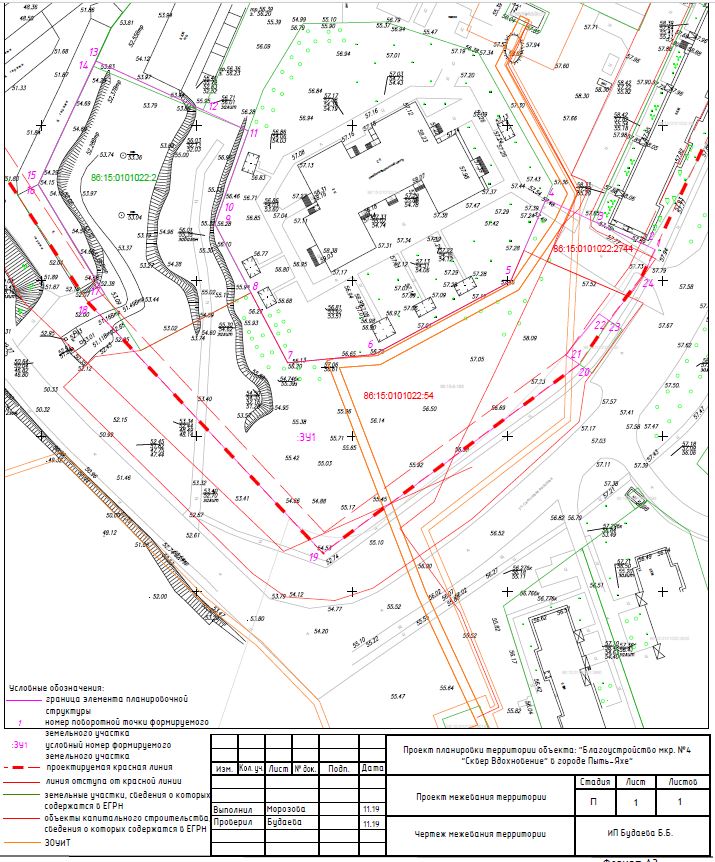 № п/пНаименование показателейЕдиница измеренияПоказатель12341ТерриторияТерриторияТерритория1.Общая площадь территории в границах проекта планировки кв.м.11104в том числе:в том числе:в том числе:1.1земельный участок с кадастровым номером 86:15:0101022:2кв.м.38721.2земельный участок с условным номером :ЗУ1 образуемый из земель неразграниченной государственной собственностикв.м.7232Характеристики проезжей частиХарактеристики проезжей частиХарактеристики проезжей частиХарактеристики проезжей частиКатегорияIVIVШирина м.от 6 до 7Протяженность в границах проектируемой территориим.140Количество полос движенияшт.2Интенсивность движенияед./суткисв. 200 до 2000Пропускная способностьпр.ед./ч600Характеристики пешеходных тротуаров Характеристики пешеходных тротуаров Характеристики пешеходных тротуаров Характеристики пешеходных тротуаров Ширинам.3Протяженность в границах проектированиям.1010Интенсивность движениячел./сутки150Пропускная способностьчел./ч.500Назначение линейных объектовобеспечение транспортной связи между магистральными улицами городского значения для устойчивого развития территорийобеспечение транспортной связи между магистральными улицами городского значения для устойчивого развития территорийХарактеристики парковокХарактеристики парковокХарактеристики парковокХарактеристики парковокПлощадь в границах проектирования, занятая парковкамикв.м.763Количество парковочных местшт.23Условный номер земельного участкаАдрес (местоположение)Кадастровый кварталТребуемая площадь, кв.м.Разрешенное использованиеСпособ образования:ЗУ1Ханты-Мансийский автономный округ-Югра, г. Пыть-Ях, мкр. №4 «Молодежный»86:15:00000011104Земельные участки (территории) общего пользования Код классификатора 12.0Образование путем перераспределения земельного участка 86:15:0101022:2 и неразграниченных земель площадью 7232 кв. мОбозначение земельного участка  :ЗУ1Обозначение земельного участка  :ЗУ1Обозначение земельного участка  :ЗУ1Обозначение земельного участка  :ЗУ1Обозначение характерных точек границКоординаты, мКоординаты, мСредняя квадратическая погрешность положения характерной точки (Мt), мОбозначение характерных точек границХYСредняя квадратическая погрешность положения характерной точки (Мt), мн1926609.993540347.610,10н2926611.183540345.060,10н3926619.303540327.400,10н4926626.223540312.380,10н5926599.823540301.000,10н6926576.303540257.080,10н7926573.623540229.260,10н8926596.163540217.440,10н9926618.053540205.990,10н10926618.303540205.860,10н11926648.273540216.580,10н12926654.963540202.060,10н13926670.783540167.480,10н14926669.043540166.680,10н15926631.593540149.300,10н16926630.943540149.000,10н17926595.703540170.420,10н18926593.123540165.080,10н19926512.383540240.660,10н20926573.103540323.180,10н21926576.213540318.600,10н22926589.373540329.480,10н23926587.143540332.760,10н24926601.623540343.520,10н1926609.993540347.610,10